Course Performance	Study Programme   	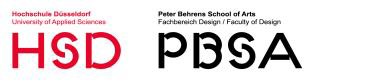 Name of Student	Student ID No  	German number grades approximately transfer to the letter grade system as follows:By mid-May during the summer term or mid-November during the winter term at the latest:Please select the courses you are going to attend. Write all required course information in your Learning Agreement and in this Course Performance form and have both signed by the international coordinator, Mrs Stephanie Muscat-Bruhn. Then: enjoy your courses during the semester!By the end of the semester, please have your course performance signed by each lecturer. After the last lecturer has signed your Course Performance form, please bring it as soon as possible to the study office pruefung.verfahren@hs-duesseldorf.de (room 02.1.044​). They will transfer your Course Performance form to your Transcript of Records which you will need once you have returned to your home institution.Date  	Signature Student  	International Exchange Representative 	Code- NumberCourse TitleInstructorDateGerman GradeECTSInstructur's SignatureGerman gradeGrade FB DesignGerman definitionECTS-GradesECTS-Definition1.0 to 1.51,0; 1,3HervorragendAExcellent1.6 to 2.01,7; 2,0Sehr gutBVery good2.1 to 3.02,3; 2,7; 3,0GutCGood3.1 to 3.53,3BefriedigendDSatisfactory3.6 to 4.03,7; 4,0AusreichendESufficient4.1 to 6.05,0Nicht bestandenFFail